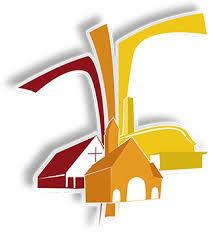 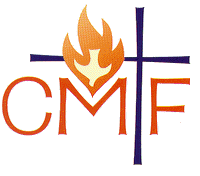 HORAIRES DES MESSES, CELEBRATIONS, AUMONERIE, CATECHISME, RENCONTRESmissionnaires claretainsPère Aimé-Césaire METENA Père Robert ESSOUGOU AMOGO  Père Joachim GRENDOTI                                   Secrétariat Paroissial Lundi au vendredi de 10h à 12h 7, rue du Marché Coursan  04 68 33 51 04 ndlaclape@orange.fr   04 68 32 07 08La Chapelle  de St-Pierre-la-Mer est ouverte tous les jourspour une visite, un temps de prière ou d’adoration           HORAIRES DES MESSES, CELEBRATIONS, AUMONERIE, CATECHISME, RENCONTRESmissionnaires claretainsPère Aimé-Césaire METENAPère Robert ESSOUGOU AMOGOPère Joachim GRENDOTI                                   Secrétariat Paroissial Lundi au vendredi de 10h à 12h 7, rue du Marché Coursan  04 68 33 51 04 ndlaclape@orange.fr   04 68 32 07 08La Chapelle de St-Pierre-la-Mer est ouverte tous les jourspour une visite, un temps de prière ou d’adorationHORAIRES DES MESSES, CELEBRATIONS, AUMONERIE, CATECHISME, RENCONTRESmissionnaires claretains                                                                                                                                                        Père Aimé-Césaire METENAPère Robert ESSOUGOU AMOGOPère Joachim GRENDOTI                                   Secrétariat Paroissial Lundi au vendredi de 10h à 12h 7, rue du Marché Coursan  04 68 33 51 04 ndlaclape@orange.fr   04 68 32 07 08                                                       La Chapelle de St-Pierre-la-Mer est ouverte tous les jourspour une visite, un temps de prière ou d’adoration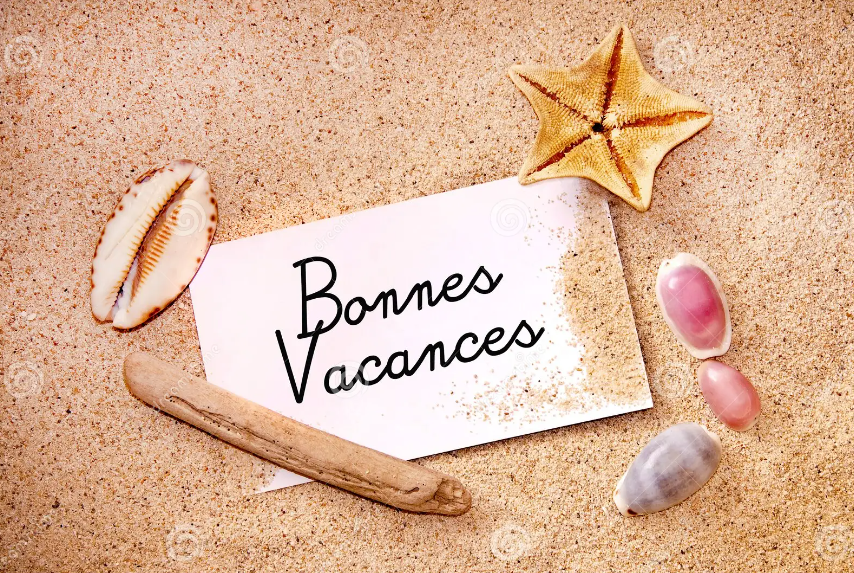 Seigneur, notre Dieu, veille sur ceux qui prennent la route :
qu’ils arrivent sans encombre au terme de leur voyage.
Que ce temps de vacances soit pour nous tous
un moment de détente, de repos, de paix !
Sois pour nous, Seigneur, l’Ami que nous retrouvons sur nos routes,
qui nous accompagne et nous guide.
Donne-nous le beau temps et le soleil qui refont nos forces
et qui nous donnent le goût de vivre.
Donne-nous la joie simple et vraie
de nous retrouver en famille et entre amis.
Donne-nous d’accueillir ceux que nous rencontrerons
pour leur donner un peu d’ombre quand le soleil brûle trop,
pour leur ouvrir notre porte quand la pluie et l’orage les surprennent,
pour partager notre pain et notre amitié
quand ils se trouvent seuls et désemparés.
Seigneur, notre Dieu, veille encore sur nous
quand nous reprendrons le chemin du retour :
que nous ayons la joie de nous retrouver pour vivre ensemble
une nouvelle année, nouvelle étape sur la route du salut.Jeudi 4 juilletSt Florent15h30 Messe résidence Laetitia de Coursan 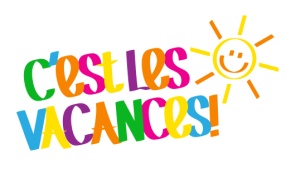 Vendredi5 juilletSt Antoine15h00 Chapelet à CoursanSamedi 6 juilletSt Mariette16h Mariage à Fleury de Billy et Margaux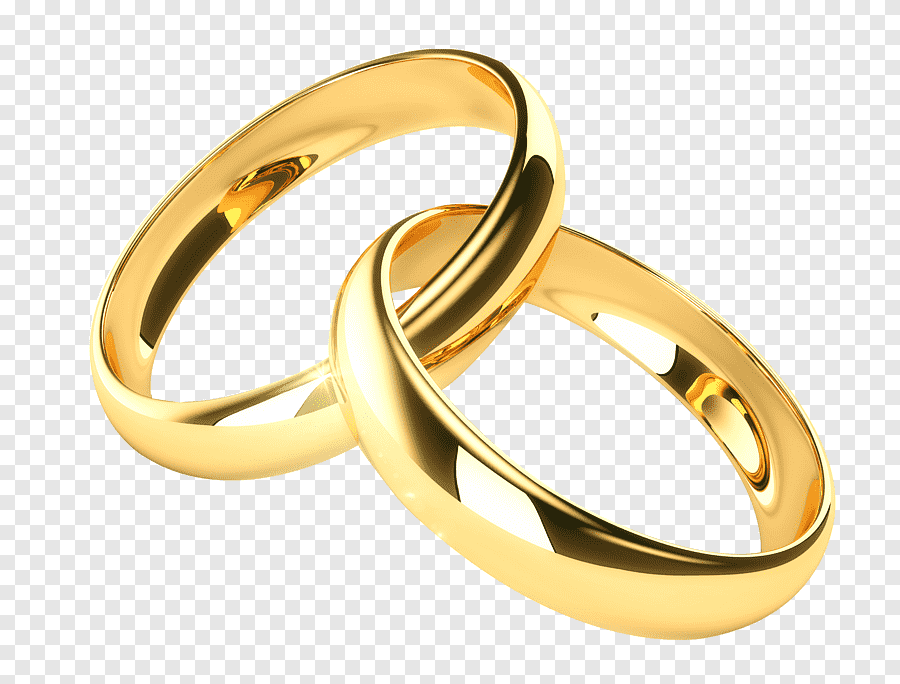 16h Mariage à Coursan de Sébastien et Jennifer 18h00 Messe unique à Notre Dame des Champsprésidée par Mgr Bruno Valentin, clôture du JubiléDimanche 7 juilletSt Raoul14e dimanche du temps ordinaire10h30 Messe à Narbonne -Plage       Samedi13 juillet       St Henry16h00 Mariage à Fleury de Thibaud et Léa18h00 Messe à St Pierre la mer Dimanche14 juillet   Fête Nationale15e  Dimanche du temps ordinaire10h30 Messe à Coursan suivie du baptême d’Arthur10h30 Messe à Narbonne Plage suivie de l’apéro du curéLundi15 juilletSt BonaventureMardi16 juilletND du mont Carmel9h00 Messe à Narbonne PlageMercredi17 juilletSte Charlotte9h00 Messe à la chapelle de Saint Pierre la merJeudi18 juilletSt Frédéric9h00 Messe à Narbonne PlageVendredi19 juillet St Arsène9h00 Messe à Narbonne Plage       Samedi20 juilletSt Marina18h00 Messe à St Pierre la merDimanche21 juilletSt Victor16e dimanche du temps ordinaire10h30 Messe à Fleury10h30 Messe à Narbonne plageLundi22 juilletSte Marie MadeleineMardi  23 juillet Ste Brigitte9h00 Messe à Narbonne Plage     Mercredi24 juilletSte Christine9h00 Messe à la chapelle de Saint Pierre la mer       Jeudi      25 juillet     St Jacques9h00 Messe à Narbonne PlageVendredi26 juilletSte Anne et St Joachim9h00 Messe à Narbonne Plage                 Samedi 27 juilletSte Nathalie18h00 Messe à St Pierre la merDimanche 28 juilletSt Samson17e Dimanche du temps ordinaire10h30 Messe à Salles Messe pour les défunts du mois10h30 Messe à Narbonne plage suivie de l’apéro du curéLundi 29 juilletSte MartheMardi 30 juilletSte Juliette9h00 Messe à Narbonne PlageMercredi31 juillet   St Ignace 9h00 Messe à la chapelle de Saint Pierre la mer